              ADDENDUM E Permission and Release FormThis form must be completed for all types of trips or activities off school premisesvSCHOOL:Beaconsfield High SchoolEDUCATIONAL OBJECTIVE:To attend a Montreal Symphony Orchestra performanceEDUCATIONAL OBJECTIVE:To attend a Montreal Symphony Orchestra performanceTHEME OF EVENT:A  New WorldTHEME OF EVENT:A  New WorldDESTINATION:Place des Arts, MontréalDESTINATION:Place des Arts, MontréalDATE:February 13th 2013, from 9 am until 12 pmDATE:February 13th 2013, from 9 am until 12 pmMETHOD OF TRANSPORTATION:School busMETHOD OF TRANSPORTATION:School busSUPERVISION:                                                                                                                                    			        COST:                       ADULTS                                                   STUDENTS                                       ADULT/STUDENT RATIO                                          COST PER STUDENTSUPERVISION:                                                                                                                                    			        COST:                       ADULTS                                                   STUDENTS                                       ADULT/STUDENT RATIO                                          COST PER STUDENTPERSON(S) IN CHARGE:    Phil Legault and Valérie Lepage         AND                       OTHER ADULTS:             __________________________________________________________________________________________PERSON(S) IN CHARGE:    Phil Legault and Valérie Lepage         AND                       OTHER ADULTS:             __________________________________________________________________________________________PERMISSION & RELEASENAME OF STUDENT:  ______________________________________________________________   GRADE LEVEL:_____________The undersigned declares that the above named student is a minor in their legal charge.The undersigned acknowledges full awareness of the risks involved in this trip, and accepts the arrangements for supervision as noted above; consequently, the undersigned hereby grants permission for the above named student to participate in this activity.A signed Emergency Medical Treatment Form is on file. Please submit a revised form to reflect any changes.4.     If necessary, the undersigned authorizes the student to be carpooled.NAME OF ADULT STUDENT, PARENT, TUTOR OR LEGAL GUARDIAN (PLEASE PRINT):  __________________________________    ______________________________________________________    __________________________________________________                                        Signature                                                                                             DatePERMISSION & RELEASENAME OF STUDENT:  ______________________________________________________________   GRADE LEVEL:_____________The undersigned declares that the above named student is a minor in their legal charge.The undersigned acknowledges full awareness of the risks involved in this trip, and accepts the arrangements for supervision as noted above; consequently, the undersigned hereby grants permission for the above named student to participate in this activity.A signed Emergency Medical Treatment Form is on file. Please submit a revised form to reflect any changes.4.     If necessary, the undersigned authorizes the student to be carpooled.NAME OF ADULT STUDENT, PARENT, TUTOR OR LEGAL GUARDIAN (PLEASE PRINT):  __________________________________    ______________________________________________________    __________________________________________________                                        Signature                                                                                             Date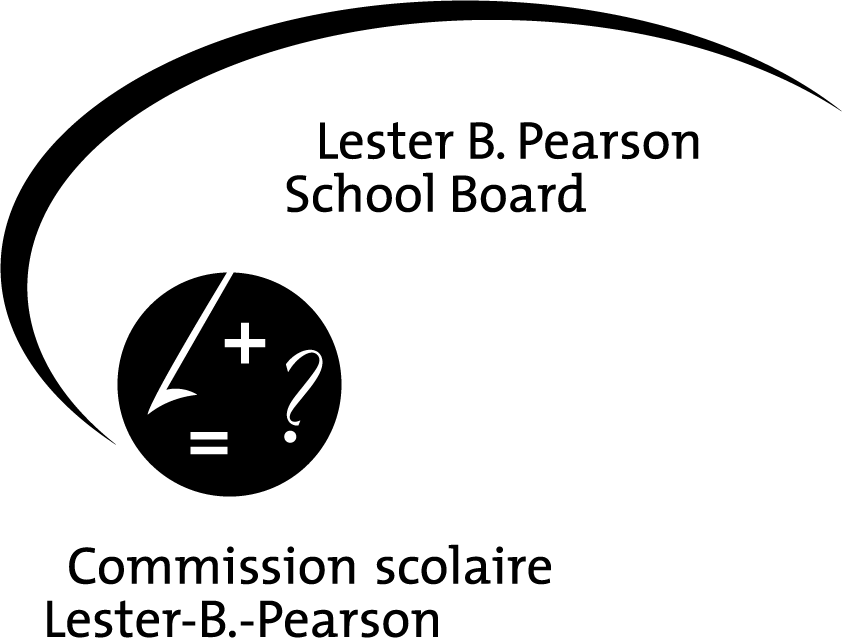 